Erasmus+ ProgrammeKey Action 1 
– Mobility for learners and staff – 
Higher Education Student and Staff MobilityInter-institutional agreement for the academic years: 2021/2027 
between programme countriesBased on the Letter of Agreement signed on 17.6.2016 the institutions named below agree to cooperate in exchange of students and/or staff in the context of the Erasmus+ programme. They commit to respect the quality requirements of the Erasmus Charter for Higher Education in all aspects related to the organisation and management of the mobility, in particular the recognition of the credits awarded to students by the partner institution. This agreement is additional annex to the Letter of Agreement signed on 17.6.2016, previous agreement, annex or annexes remain in force.  A.	Information about higher education institutionsB.	Mobility numbers per academic yearThe partners commit to amend the table below in case of changes in the mobility data by no later than the end of January in the preceding academic year. Exceptional changes in mobility or in specific contract conditions can be discussed and adjusted via e-mail during the academic year if necessary.Student Mobility for StudiesStaff Mobility for TeachingC.	Recommended language skillsThe sending institution, following agreement with the receiving institution, is responsible for providing support to its nominated candidates so that they can have the recommended language skills at the start of the study or teaching period:For more details on the language of instruction recommendations, see the course catalogue of each institution [Links provided on the first page].D.	Additional requirements / informationa) TR ADIYAMA01: Adiyaman University accepts applications on e-mail. Information is available on the web site; https://erasmus.adiyaman.edu.tr/en/incoming-student       b) Name of University (Erasmus Code):……….E.	Calendar1.	Applications/information on nominated students must reach the receiving institution by:2.	The receiving institution will send its decision within 5 weeks.3.	A Transcript of Records will be issued by the receiving institution no later than 5 weeks after the assessment period has finished at the receiving HEI.4.	Termination of the agreement In the event of unilateral termination, a notice of at least one academic year should be given. This means that a unilateral decision to discontinue the exchanges notified to the other party by 1 September 20XX will only take effect as of 1 September 20XX+1. Neither the European Commission nor the National Agencies can be held responsible in case of a conflict.F.	Information1.	Grading systems of the institutionsa) Grading system at Adiyaman University:https://erasmus.adiyaman.edu.tr/en/incoming-student/grading-systems Grading system at :2.	VisaThe sending and receiving institutions will provide assistance, when required, in securing visas for incoming and outbound mobile participants, according to the requirements of the Erasmus Charter for Higher Education.Information and assistance can be provided by the following contact points and information sources:3.	InsuranceThe sending and receiving institutions will provide assistance in obtaining insurance for incoming and outbound mobile participants, according to the requirements of the Erasmus Charter for Higher Education.The receiving institution will inform mobile participants of cases in which insurance cover is not automatically provided. Information and assistance can be provided by the following contact points and information sources:4.	HousingThe receiving institution will guide incoming mobile participants in finding accommodation, according to the requirements of the Erasmus Charter for Higher Education.Information and assistance can be provided by the following persons and information sources:G.	SIGNATURES OF THE INSTITUTIONS (legal representatives)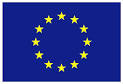 Name of the institution(and department, where relevant)Erasmus ID codeContact details(email, phone)Website(eg. of the course catalogue)Adiyaman University TR ADIYAMA01Prof. Cumhur KIRILMIŞ, PhD.Vice Rector / Head of International Relations OfficePhone: +90 416 223 38 00ckirilmis@adiyaman.edu.trIncoming students / Outgoing students /AgreementIns. Mehmet Ercan BALTALIerasmus@adiyaman.edu.trPhone: +90 416 223 38 00Institution nameErasmus CodeFROM[Erasmus code of the sending institution]TO[Erasmus code of the receiving institution]Subject area code
* 
[ISCED]Subject area name
*Study cycleStudy cycleStudy cycleNumber of student mobility periodsNumber of student mobility periodsNumber of student mobility periodsFROM[Erasmus code of the sending institution]TO[Erasmus code of the receiving institution]Subject area code
* 
[ISCED]Subject area name
*1st
(BA)2nd
(MA)3rd
(PhD)Students(=sum)months per studentStudent months (=sum)TR ADIYAMA01023Languagesyesyes-4520TR ADIYAMA01023Languagesyesyes-4520FROM[Erasmus code of the sending institution]TO[Erasmus code of the receiving institution]Subject area code
* 
[ISCED]Subject area name
* 
Number of staff mobility periodsNumber of staff mobility periodsNumber of staff mobility periodsFROM[Erasmus code of the sending institution]TO[Erasmus code of the receiving institution]Subject area code
* 
[ISCED]Subject area name
* 
Number of Teachers

Duration in days (per teacher)Number of Teaching hours(min. 8)TR ADIYAMA01023Languages2min. 2 daysmin. 8hTR ADIYAMA01023Languages2min. 2 daysmin. 8hReceiving institution

[Erasmus code]Optional: Subject area Language
of 
instruction 1Language
of 
instruction 2Recommended language of instruction levelRecommended language of instruction levelRecommended language of instruction levelReceiving institution

[Erasmus code]Optional: Subject area Language
of 
instruction 1Language
of 
instruction 2Student Mobility for StudiesStudent Mobility for StudiesStaff Mobility for Teaching[English]Receiving institution

[Erasmus code]Optional: Subject area Language
of 
instruction 1Language
of 
instruction 2Niveau  language 1Niveau language 2 Staff Mobility for Teaching[English]TR ADIYAMA01TurkishEnglishB2B1B2Receiving institution[Erasmus code]Autumn term[month]Spring term[month]Nominations should be send toTR ADIYAMA01Nomination deadline:June 10thNomination deadline:November 10therasmus@adiyaman.edu.trTR ADIYAMA01Application deadline:June 30thApplication deadline:November 30therasmus@adiyaman.edu.trInstitution 
[Erasmus code]Contact details(email, phone)Website for informationTR ADIYAMA01Incoming students: Mehmet Ercan BLTALLerasmus@adiyaman.edu.trhttps://erasmus.adiyaman.edu.tr/en/incoming-student/visa-insurance-resident Institution 
[Erasmus code]Contact details(email, phone)Website for informationTR ADIYAMA01Incoming students: Mehmet Ercan BLTALLerasmus@adiyaman.edu.trhttps://erasmus.adiyaman.edu.tr/en/incoming-student/visa-insurance-resident Institution 
[Erasmus code]Contact details(email, phone)Website for informationTR ADIYAMA01Incoming students: Mehmet Ercan BLTALLerasmus@adiyaman.edu.trhttps://erasmus.adiyaman.edu.tr/en/incoming-student/accomodation Institution [Erasmus code]Name, functionDateSignatureTR ADIYAMA01Prof. Mehmet TURGUT, PhD.Rector